Propozycje działań i aktywności w domu dla dzieci  czteroletnich01.06.2020 PoniedziałekTemat tygodnia:  Żyć w zgodzie i przyjaźni.Temat dnia: „Dziecięce przyjaźnie”.Cele operacyjne Dziecko:opowiada treść opowiadania;  uczestniczy w obchodach swojego święta,bierze udział w zabawach z rówieśnikami,nawiązuje kontakty społeczne z rówieśnikami (dziećmi) z innych grup,przejawianie oznak: życzliwości, dobroci, koleżeństwa wobec innych dzieci,kulturalne odnoszenie się do siebie,wdrażanie do zdrowej rywalizacji.1.Dobre maniery – rymowanka – kształcenie umiejętności wyrazistego mówienia i przyswajanie zwrotów grzecznościowych Raz – dwa – trzy – cztery Wszystkie dzieci mają dobre maniery,Raz – dwa – trzy mówimy: dzień dobry, Raz – dwa – trzy – cztery – pięć: Poproszę, gdy na coś mam chęć, Dziękuję? – też mówię, to nic nie kosztuje. Rodzic  zapoznaje dzieci z rymowanką, wyjaśnia pojęcie „dobre maniery”, zachęca dzieci do powtarzania rymowanki, z dokładnym, wyrazistym wymawianiem słów. Rodzic pyta dzieci, kiedy, w jakich sytuacjach stosujemy zwroty grzecznościowe, czy dzieci posługują się nimi i wskazuje na potrzebę stosowania zwrotów grzecznościowych w codziennych kontaktach z ludźmi: w domu, w przedszkolu, w miejscach publicznych.3. Zabawa Tworzymy koła.Dzieci biegają po wyznaczonym miejscu. Na dźwięki tamburyna zatrzymują się, tworzą koła według kryterium podanego przez nauczyciela, np. kolor oczu, płeć, ubranie. 4. Po śladach przyjaciela. Zabawa ruchowa rozwijająca koordynację wzrokowo-ruchową.Rodzic przygotowuje papierowe ślady stóp w czterech kolorach. Dzieci dobierają się parami, każda para uzgadnia, jaki kolor śladów sobie wybierze. Na dywanie nauczyciel rozkłada ścieżkę śladów. Partnerzy w parach idą jeden za drugim po wybranym kolorze śladów i przechodzą na drugą stronę sali. 4. Powitanie dzieci.Zaproponuj   dziecku powitanie wybranym wierszykiem. MówDobre życzenia i miłe zdania mam dziś do rozdania A potem podaj wierszyki do wyboru:Jestem motylem na łące, Jestem teraz tęczą na niebieoglądam kwiaty pachnące. i kolorowo pozdrawiam ciebie.Dzieci siedzą w kole, trzymają słoneczka (wycięły je w ranku z żółtego papieru) w rękach. Dochodzą kolejno do wybranego kolegi, wypowiadają wierszyki i podają mu słoneczkoPowitankę kończymy, gdy wszystkie dzieci zostaną powitane. 2. Słuchanie opowiadania D. Niewoli  Chcę mieć przyjaciela.Mam na imię Nosalek. Tak nazwały mnie przedszkolaki, bo mój ogromny, czerwony i wesoły nochal sterczy tak jak u Pinokia. Jestem pajacem i zajmuję miejsce na największej wersalce w przedszkolnym kąciku lalek. Obok mnie mieszka misio Krzysio, który ma oczy z guzików – jedno zielone, a drugie – granatowe. Powiem wam w sekrecie, że Krzyś był kiedyś bardzo smutnym misiakiem. Siedział tak sobie na wersalce i siedział. I nikt nie chciał się z nim bawić. Dziewczynki tuliły lalki w pięknych sukienkach, woziły je wózkami na spacery i karmiły plastelinowymi ciasteczkami. Chłopcy byli zajęci budowaniem garaży i autostrad dla samochodów. A miś – siedział na tej swojej wersalce i wzdychał:− Kiedy mnie ktoś przytuli?Raz nawet odważył się i wyszeptał:− Basiu, zabierz mnie na spacerek.Ale dziewczynka albo nie usłyszała, albo nie miała ochoty spacerować.− To przez te twoje śmieszne oczy – mówiły lalki. – Jedno inne, drugie inne!− Ale przecież serduszko mam takie samo jak wszystkie misie: pluszowe – szeptał Krzyś i wycierał smutne łezki, które kapały z guzikowych oczu.Nawet lalki nie chciały z nim rozmawiać.Właśnie wtedy do przedszkolnej sali przyszedłem ja, Nosalek. Posadzono mnie obok misia Krzysia, który uśmiechnął się do mnie i nieśmiało spytał:− Będziemy przyjaciółmi?− No pewno! – krzyknąłem uradowany, bo też chciałem mieć przyjaciela.− Naprawdę? – pytał zdziwiony Krzyś. – Bo ja mam takie śmieszne oczy.− A ja mam duży nos – roześmiałem się.Chwyciłem misia za pluszową łapkę. Mocno, ile tylko miałem siły.3. Rozmowa na temat opowiadania. − Kto to był Nosalek? A kto – Krzysio?− Kto został przyjacielem Krzysia?− Co jest ważniejsze – wygląd czy zachowanie przyjaciela?− Kto może być waszym przyjacielem?4. Poznajemy swoich przyjaciół – zabawa dydaktyczna.Rodzic  rozkłada różne obrazki, przedstawiające, np. lody, klocki, cukierki, sok, gumę do żucia, misia, lalkę, samochodzik, lokomotywę, rower, hulajnogę Dzieci wybierają po jednym obrazku z tym, co lubią i siadają na dywanie.Zadaniem dzieci jest uzasadnienie, dlaczego wybrały dany obrazek.Np. Bardzo lubię lody truskawkowe. Lubię bawić się lokomotywą i moją kolejką. Lubięjeździć na rowerze. Zestaw zabaw ruchowych;• Marsz w różnych kierunkach.dzieci maszerują przy muzyce w różnych kierunkach sali.• Zabawa ożywiająca – wyczucie przestrzeni.Dzieci swobodnie biegają po sali przy Żywej muzyce. Gdy muzyka milknie, na polecenie rodzica robią ukłon w stronę partnera stojącego najbliżej. Gdy muzyka rozlega się znowu, dzieci poruszają się po sali. Gdy milknie – zatrzymują się bez ruchu, witają się z partnerem, dotykając się wskazanymi częściami ciała, np. łokieć wita się z kolanem, łokieć wita się z piętą, prawa ręka wita się z lewym uchem, czoło z kolanem.• Wyczucie świadomości własnego ciała – zabawa  Jak ryba w wodzie.Dzieci poruszają się przy muzyce (najlepiej latynoamerykańskiej), naśladując ruchy zwierząt własnym ciałem, np. kota, zająca. • Adaptacja ruchów własnych do ruchów partnera – zabawa LustroDzieci w parach naśladują swoje ruchy jak w odbiciu lustrzanym.• Ćwiczenia kształtujące mięśnie szyi, ramion, nóg, tułowia.Dzieci poruszają przy muzyce (najlepiej greckiej) wybranymi częściami ciała, np. noga-mi, głową, ramionami, biodrami, lub wszystkimi częściami ciała jednocześnie. • Ćwiczenia oddechowe Wędrujące piórkoDzieci wykonują różne ruchy ciałami, dmuchając w piórko (sztuczne lub papierowe), starają się utrzymać je w powietrzu.Lubię te czynności. Zabawa ruchowa z użyciem własnego ciała.Dzieci używają własnych ciał jako narzędzi do wykonywania czynności.• Zabawa z lalką – dzieci kołyszą lalki (misie), przytulają je. Karuzela – obracają się z lalkami (misiami) wokół własnych osi.• Kołyska – wykonują kołyski z własnych ciał w pozycji leżącej lub siedzącej.Ćwiczenia graficzne  Przyjacielski rysunek.Dzieci siedzą przy stolikach po cztery osoby. Każde z nich wybiera kredkę w ulubionym kolorze i rysuje według własnego pomysłu (przez 5 min). Potem dzieci zamieniają się kartkami i dorysowują swoją kredką dowolny element na rysunku kolegi. Gdy rysunki wrócą do właścicieli, wspólnie omawiają praceŚpiewające Brzdące - Jesteśmy dziećmi - Piosenki dla dziecihttps://www.youtube.com/watch?v=7K3_mSb1zRQMy Dzieci Świata Wierszyki i   bajki po Polskuhttps://www.youtube.com/watch?v=zl_dYe03Yx0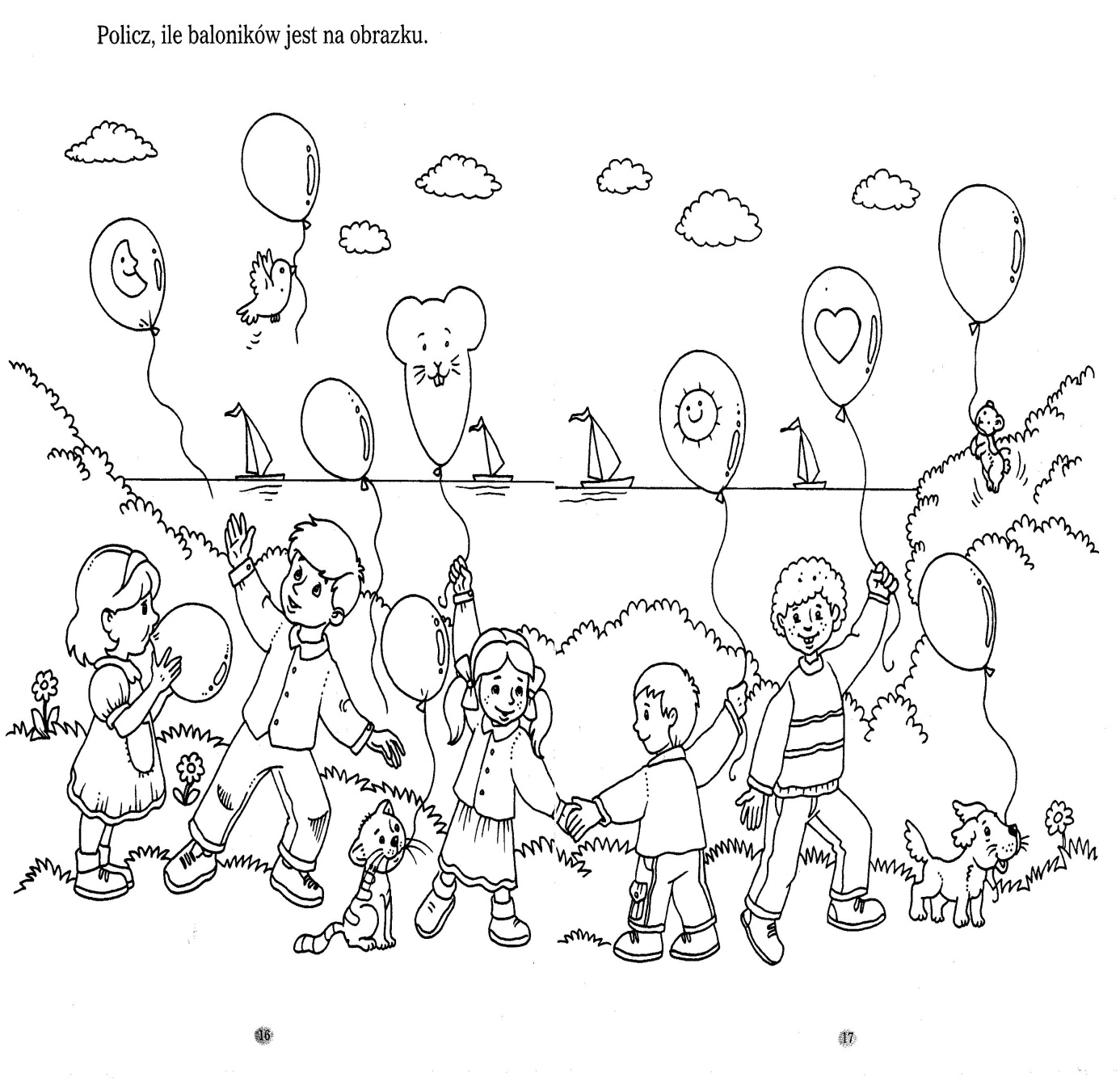 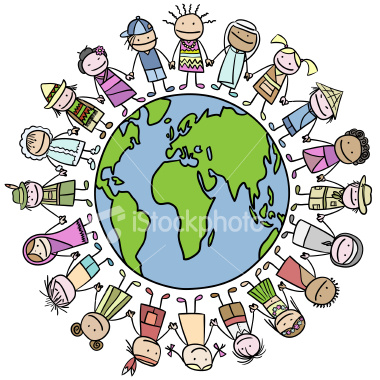 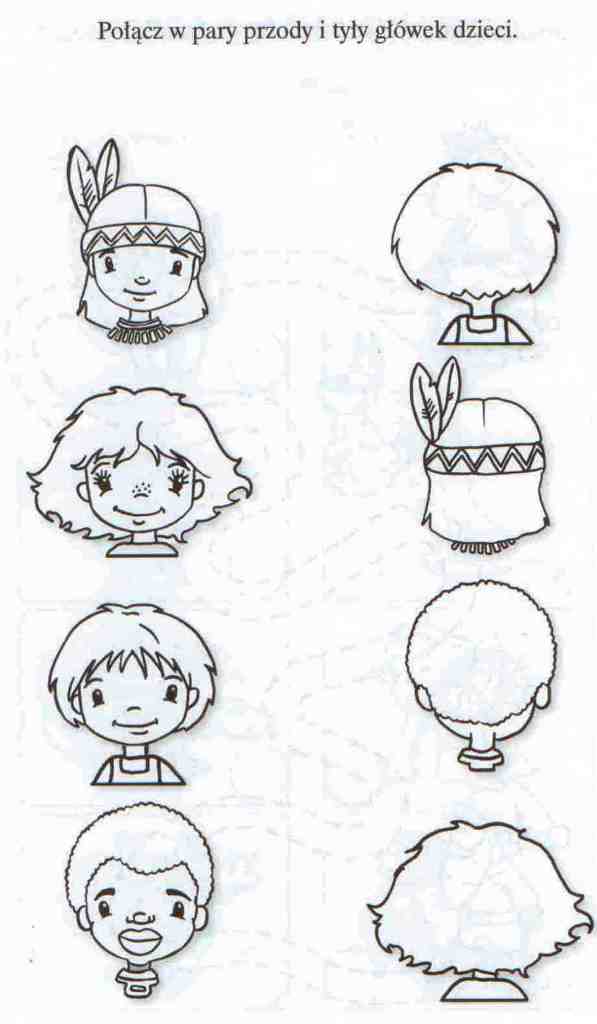 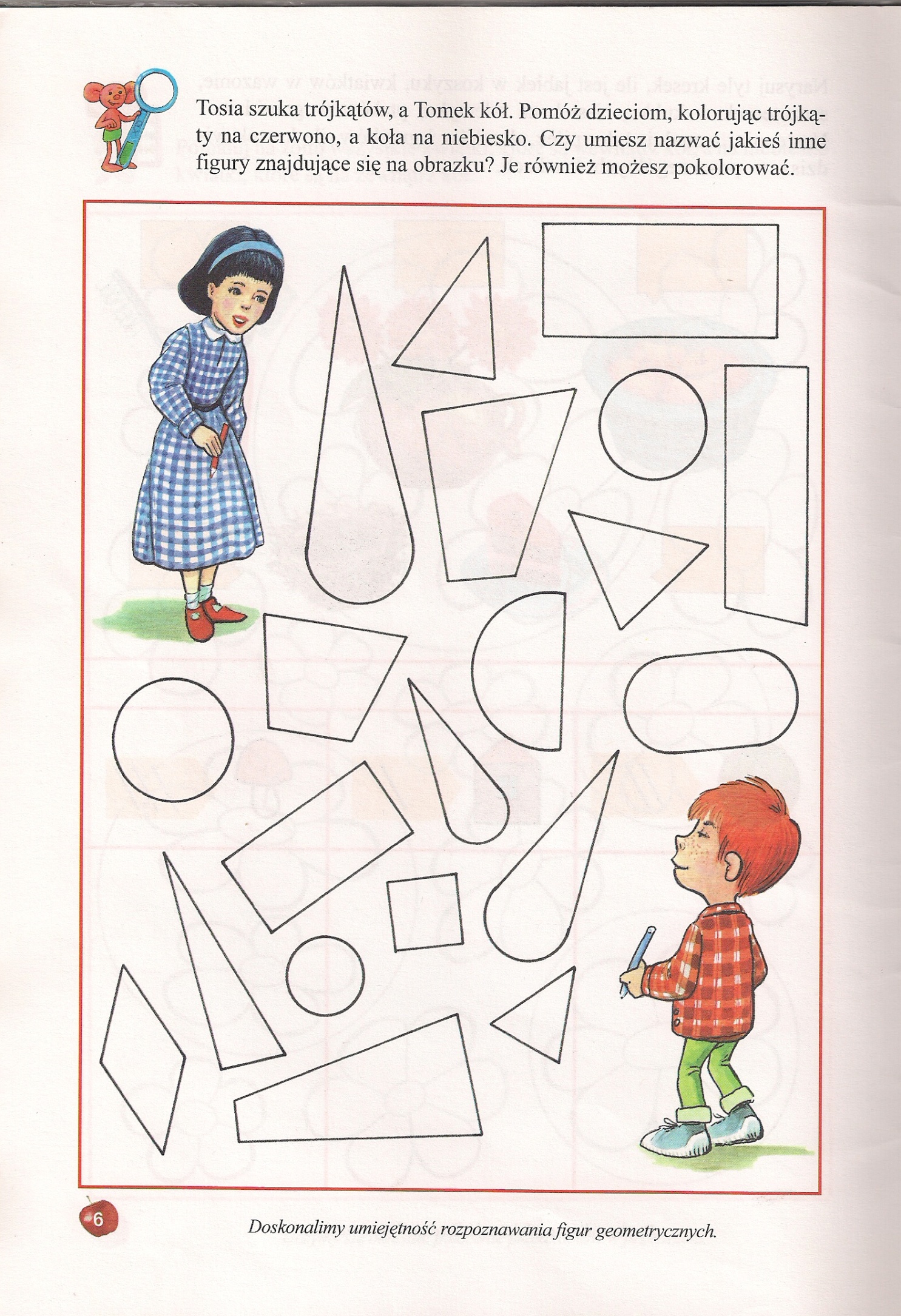 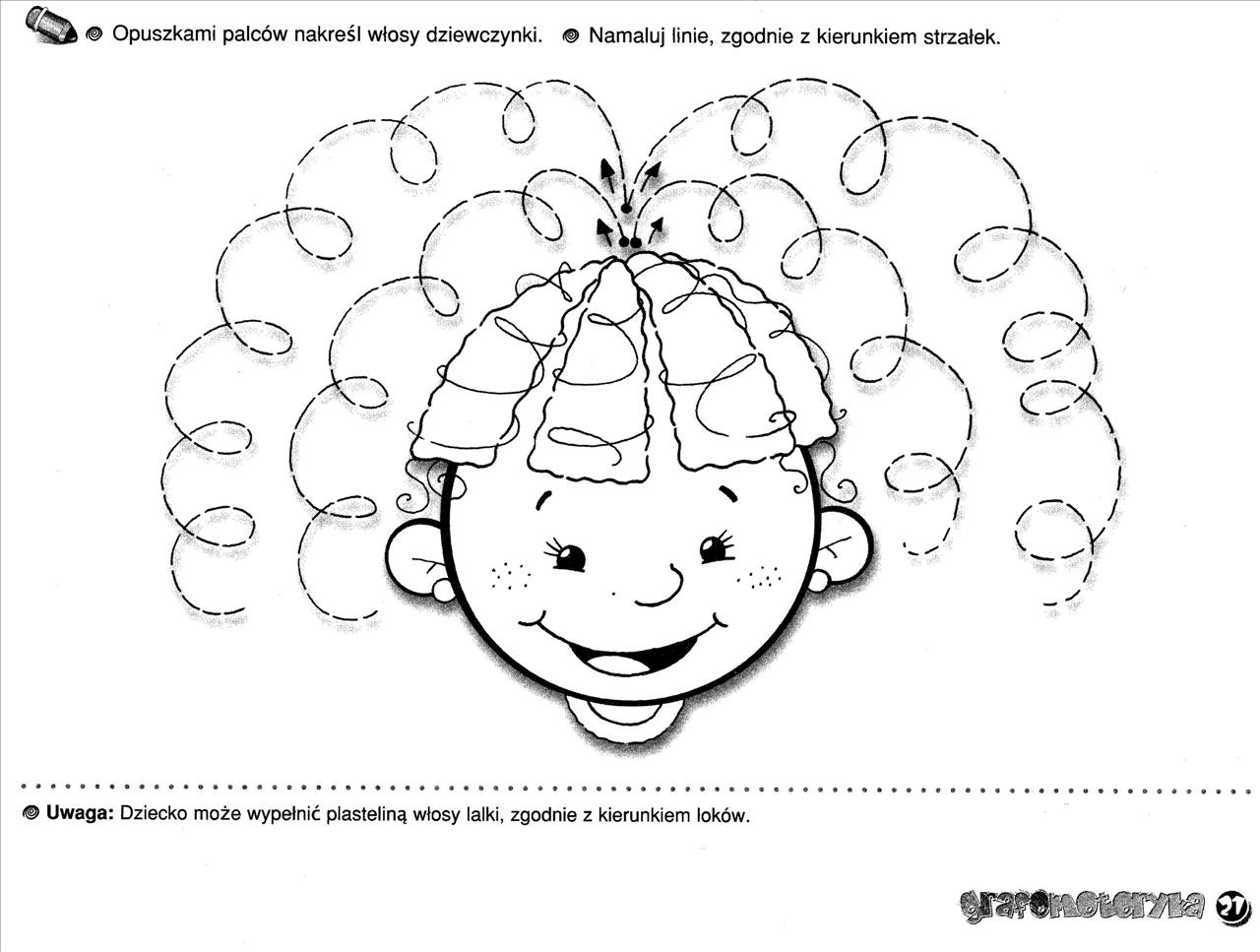 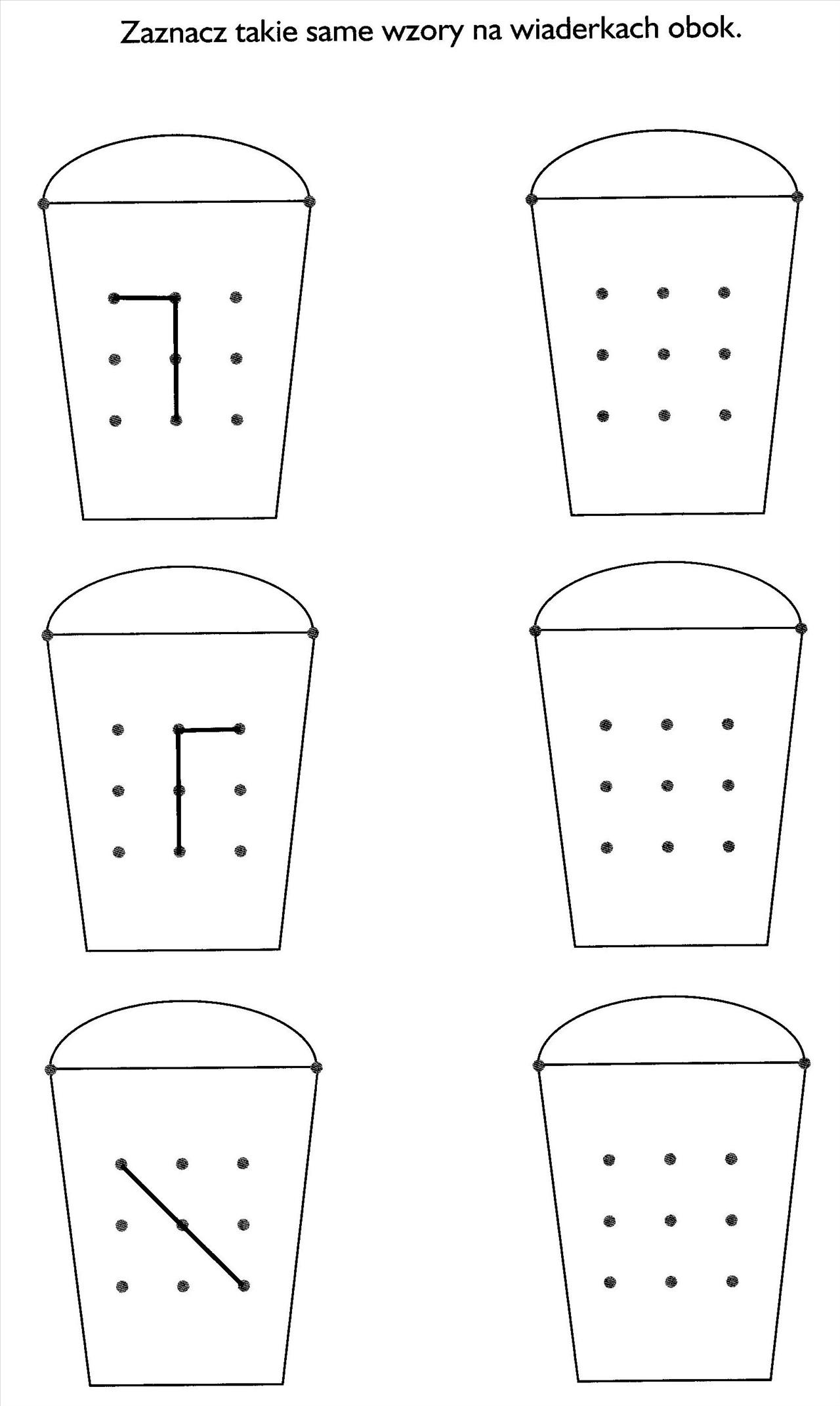 